Michael Žantovský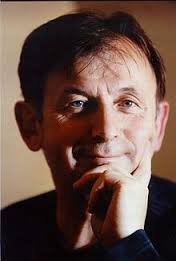 Tšekkiläinen diplomaatti, poliitikko, kirjailija, journalisti, sanoittaja, psykologi ja tällä hetkellä Tšekin tasavallan suurlähettiläs Lontoossa. Syntynyt Prahassa (1949) kirjallisuusperheeseen. Hän opiskeli psykologiaa Kaarlen yliopistossa Prahassa ja Mc Gill yliopistossa Kanadan Montrealissa. Sen jälkeen hän työskenteli Psykiatrian tutkimuslaitoksessa Prahassa. Vuonna 1980 hän kuitenkin sieltä lähti ja työskenteli freelance-kääntäjänä, sanoittajana ja toimittajana. Hän on kääntänyt yli 50 teosta nykyaikaista englantilaista ja amerikkalaista proosaa, runoutta, draamaa sekä muuta kirjallisuutta. Hän on kirjoittanut samizdat- julkaisuihin. Vuodesta 1988 hän oli kansainvälisen tietotoimiston Reutersin Prahan kirjeenvaihtaja.  Samettivallankumouksen aikana vuonna 1989 hän kuului Kansalaisfoorumi-järjestön perustajajäseniin, jotka koordinoivat kommunismijärjestelmän kaatamisen. Tammikuussa 1990 hänestä tuli presidentti Václav Havelin lehdistösihteeri ja tiedottaja. Hän toimi myös Tasavallan presidentin kanslian poliittisena johtajana. Heinäkuussa 1992 hänet nimitettiin Tšekkoslovakian suulähettilääksi Yhdysvaltoihin ja tammikuussa 1993 jälleen nimitettiin Tšekin tasavallan suurlähettilääksi Yhdysvaltoihin, jossa hän toimi helmikuuhun 1997.Marraskuussa 1996 hänet valittiin Tšekin tasavallan Parlamentin Senaattiin Prahan vaalipiiristä. Vuosina 1997 ja 2001 hänet valittiin parlamenttipuolueen Kansalais-demokraattisen allianssin puheenjohtajaksi. Kun hänen senaattikautensa päättyi vuonna 2002, hän palasi ulkomaanpalveluun. Vuosina 2003–2009 hän toimi Tšekin tasavallan suurlähettiläänä Israelissa. Heinäkuussa 2009 Tšekin tasavallan presidentti nimitti hänet suurlähettilääksi Iso-Britanniaan ja 5. lokakuuta 2009 hän aloitti Lontoossa tässä tehtävässä.Yhtenä Václav Havelin parhaimmista ystävistä ja poliittisena liittolaisena, lehdistösihteerinä ja neuvonantajana, Michael Žantovský oli tämän erikoisen elämän ainutlaatuinen todistaja. Koska hän pääsi Havelin yksityiskirjeisiin, asiakirjoihin ja keskusteluihin, hänen kirjansa Václav Havelin elämä on vaikuttava, mielenkiintoinen ja paljastava kuva suuresta ihmisestä. 